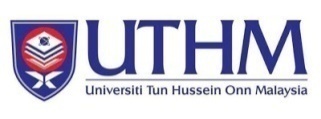 Faculty of Civil Engineering and Built EnvironmentUniversiti Tun Hussein Onn MalaysiaFINAL YEAR PROJECTPROHIBITION TO PRESENT AT FYP SEMINARInstructions: (1) Please use one (1) form for one (1) student.(2) This form must be submitted to the FYP Coordinator by WEEK 13 of the semester.Instructions: (1) Please use one (1) form for one (1) student.(2) This form must be submitted to the FYP Coordinator by WEEK 13 of the semester.DECLARATION BY SUPERVISORDECLARATION BY SUPERVISORI hereby refuse to grant permission to the following student to present at the Final Year Project Seminar. I acknowledge that by doing so, the student will be given Grade E (Fail) for his or her project as stipulated in the FYP Guidelines (Section 11.0).This decision has been made due to the following reason(s):Please select one or more[     ] The student has never met me during the entire semester to discuss his or her project.[     ] The student has shown no or very little interest in conducting his or her project.[     ] I am not satisfied with the work he or she has done and/or submitted to me so far.[     ] His or her FYP  Proposal / Draft Final Report does not meet the requirements as stipulated in the FYP Guidelines (Section 9.11.4). [     ] Other (please specify):         ________________________________________________________________________         ________________________________________________________________________Supervisor’s Signature:                                                        Date:Official Stamp:I hereby refuse to grant permission to the following student to present at the Final Year Project Seminar. I acknowledge that by doing so, the student will be given Grade E (Fail) for his or her project as stipulated in the FYP Guidelines (Section 11.0).This decision has been made due to the following reason(s):Please select one or more[     ] The student has never met me during the entire semester to discuss his or her project.[     ] The student has shown no or very little interest in conducting his or her project.[     ] I am not satisfied with the work he or she has done and/or submitted to me so far.[     ] His or her FYP  Proposal / Draft Final Report does not meet the requirements as stipulated in the FYP Guidelines (Section 9.11.4). [     ] Other (please specify):         ________________________________________________________________________         ________________________________________________________________________Supervisor’s Signature:                                                        Date:Official Stamp: